RESPECT     HONESTY     CARING      TRUSTWORTHY      KINDLORNE STREET PRIMARY SCHOOL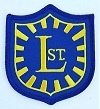 NEWSLETTERMay 2016Tel:	0141 427 1315Email:	headteacher@lorne street-pri.glasgow.sch.ukHOMEWORK – SHARED LEARNINGDuring the month of May children and parents should select the home learning tasks that will be completed from a selection of tasks. A minimum of three tasks per week is recommended. Each Friday children will be asked to bring their completed tasks to the school to be displayed in their classroom homework area. We will once again undertake a four week shared learning block for homework this term, this will start on Monday 23rd May, 2016.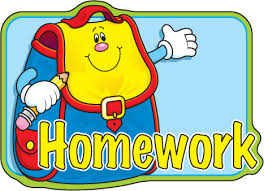 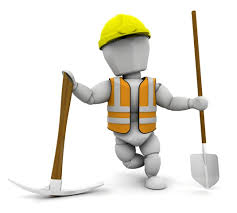 BUILDING UPDATEThe refurbishment is progressing well. A lot of work has been completed on the middle floor. We will have a lovely building when the refurbishment is complete. Thank you for your patience and continual support during the building work. P1, P1/2, P2 and P3 will be moving to their permanent classrooms in the next few weeks. RESOURCE ROOMAs the painting and window replacement work is being completed in classrooms we are starting to unpack teaching materials, equipment and books. This is proving to be a dusty and time consuming task and we are very grateful to the parents that have given up their time to help clean and sort our resource room. However we still have many more boxes to unpack and would really appreciate more help to clean and organise resources. If you can spare an hour or two please let Mrs. Hunter in the office know – we even provide rubber gloves! 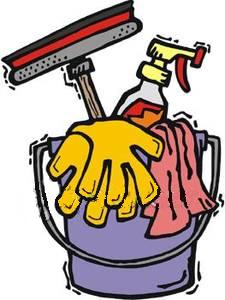 SUMMER DRESS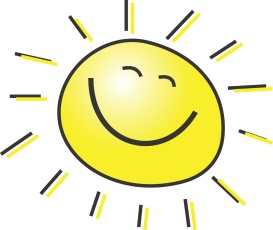 If you wish your child to wear a summer dress please consider buying a blue one as it means all the girls would be the same.  Girls can continue to wear their school uniform if they prefer.FOOTBALL CLUB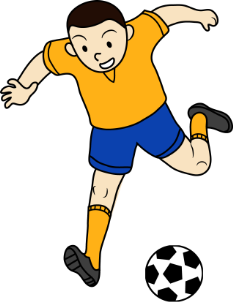 A big thank you to Derek Smith, parent helper who continues to do a sterling job training the P5 – P7 after School Football Club.  The team are progressing well in developing their football skills and recently had a friendly with Ibrox Primary, where Lorne Street won 9:1. Well done boys!The team will also be taking part in the 2016 Govan Fair Football Tournament at Pirie Park Primary on Wednesday 25th May from 4pm – 6pm.  Keep up the great team work in developing those football skills!FROM LORNE STREET TO IDUNWELE, NIGERIA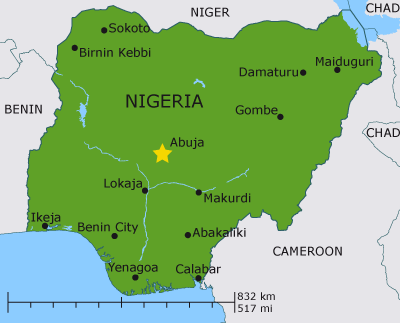 With the Lorne Street refurbishment in its final stages, staff have been sorting through decades worth of textbooks, worksheets, and other learning resources.  Our clear out of the school loft even found music books dating back to when the school was first opened!  Changes in the curriculum and the use of smartboards and computers in teaching means that older books and resources have been donated to two village schools in Nigeria where pupils often have no textbooks in class and no access to reading books at home.  When Lorne Street books finally complete their long journey from Scotland, a trustee of the Nigerian school will make a presentation at the Lorne Street assembly.  Our pupils will then be able to see their old books in their new homes.PARENT SELF EVALUATION 2016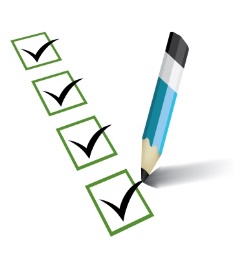 Working together, in a parent/carer/teacher partnership, is very important to us at Lorne Street Primary.  We value your opinions and participation very much and will be issuing a questionnaire at parents’ night to allow you to give us your views.  This will help us to further develop partnerships and to help us plan future developments for the school.SCHOOL CLUBS AND SPORTS NEWS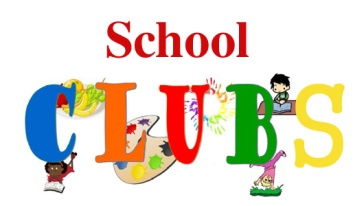 A number of extra curricular activities will be running for pupils in term 4.  Clubs will change from time to time to allow all stages to benefit from additional sports programmes.  Letters and permission slips will be sent out to the relevant classes.Multi Sports	Mondays 3pm till 4pm	(P1 – P2) - Coaches Ultimate SoccerMulti Sports	Tuesdays 3pm – 4pm	(P3 – P4) - Coaches Ultimate SoccerMulti Sports	Wednesdays 3pm – 4pm (P5 – P7) - Coaches Ultimate SoccerGymnastics	Thursdays 12.15 – 1pm	(P1 – P2) - Coach Louise BradleyGolf		Thursdays 3pm – 4pm	(P5 – P6) - Coaches Glasgow ClydeWORLD OF WORK DAYOn Tuesday 7th June, 2016, we will hold a whole school World of Work day. Children in primaries 4 to 7 will be able to sign up to find out more about careers that they are interested in and children in primaries 1 -3 will have a visit from special visitors who will tell them stories about their jobs and answer any questions they may have. We are looking for volunteers to talk to small groups of children about their job, skills, training required and day to day routine etc.  If you, a colleague or a friend, can spare a morning and are interested in sharing your work experiences with our pupils please complete the tear off slip with your name, occupation and contact number and return to class by Friday 20th May 2016.  Mrs Walker (Depute Head Teacher) will then contact you to confirm your participation as we will try to gain a range of careers.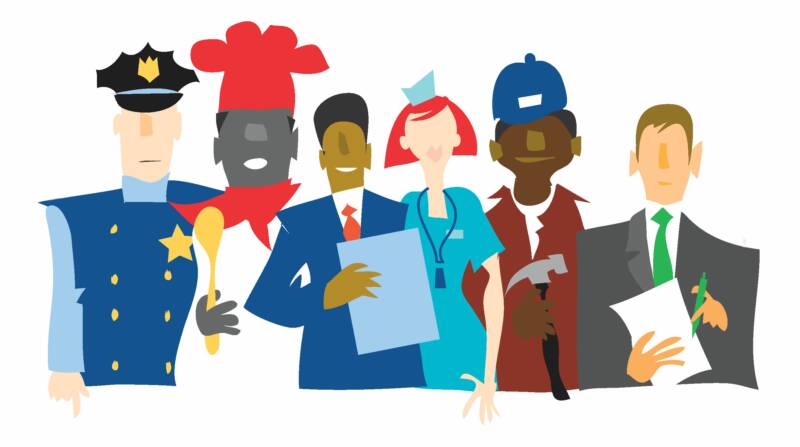 BREAKFAST CLUB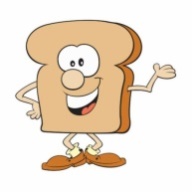 Just to let you know that as from 25th April, 2016 the charge for breakfast club has increased to £2 per day but there is a discounted charge of £1 for second and subsequent children.ELECTION – THURSDAY 23RD JUNE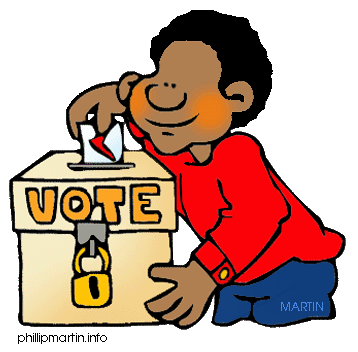 I have been informed that the school will be closed for pupils on Thursday 23rd June as the building will be used as a polling station.  The school will open again on Friday 24th June and close at 1pm for the summer break.FORTHCOMING EVENTSFriday 13th May		Sponsored Welly ThrowWednesday 18th May		Parent’s NightThursday 19TH May		10.15 – 11.40 P3 to Rosshall ParkFriday 27th May		HolidayMonday 30th May		HolidayThursday 23rd June		School Closed for Election Day			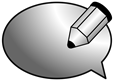 PARENT/CARERS COMMENTS SHEETPlease use this slip for requests for more information or to give your opinion on how we are performing.Signed 	________________	Date	________________Child’s Name_________________________________WORLD OF WORK MORNING TUESDAY 7TH JUNE 9.30 TIL 10.30AMWE NEED YOU!Come along to Lorne Street Primary and tell pupils about your work.We are looking for parents, colleagues and friends to talk to children about their jobs. 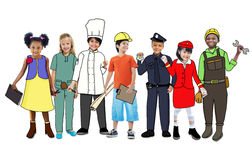 If you are able to help please complete the tear off slip below.--------------------------------------------------------------------------------------------------------------------------------I am able to help on Tuesday 7TH June at the World of Work Morning. Name:Occupation: Contact Number: